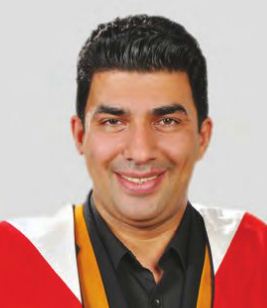 Curriculum VitaePersonal InformationName: Othman Ahmad Ali AbualadasDate of birth: December 10, 1982Nationality: JordanianGender: MaleAffiliation: University of Jordan-Aqaba                   Faculty of Languages                   Department of English Language and Literature  Permanent Home Address: Jordan, AqabaE-mail: othmanadass48@yahoo.comContact Number: 00962777518342Qualifications2012-2015: PhD., Linguistics/Translation Studies, The University of Leeds, Leeds, United Kingdom.Title of the doctoral thesis: “A Linguistically-oriented Approach to Literary   Translation: A Comparative Pragmatic Study of Three Arabic Renditions of the English Novel “Wuthering Heights”, supervised by: Jeremy Munday.2007-2010: M.A., Applied Linguistics (average: 87.6-Excellent), Mu’tah                      University, Karak, Jordan. 2000-2004: B.A., Applied English (average: 77.2-Very Good), Jordan                      University of Science and Technology, Irbid, Jordan.1999-2000: General Secondary Education Certificate, Literary Stream                     (average: 88.6), Ministry of Education, Jerash, Jordan.Specialization and Domain of Interest Specialization: Linguistics/Translation Studies	Domains of Interest: Literary Translation, Fiction Translation, Media Translation, Linguistics, Pragmatics, Discourse Analysis. Teaching Experiences2020-present: Associate Professor of Linguistics/Translation Studies,                     The University of Jordan-Aqaba, Aqaba, Jordan2015-2019: Assistant Professor of Linguistics/Translation Studies,                     The University of Jordan-Aqaba, Aqaba, Jordan.2015-2018: A trainer in Language Centre/The University of Jordan-Aqaba for                    English speaking and writing courses and translation from English                   into Arabic (and vice versa).2011-2012: Teaching Assistant, Dept. of English Language and Literature,                      The University of Jordan-Aqaba, Aqaba, Jordan.2004-2011: English Language Teacher, Ministry of Education, Karak, Jordan.Courses Taught Translation from English into Arabic (and vice versa);Literary TranslationMedia TranslationDiscourse AnalysisLinguistics, Syntax, Phonetics and PhonologyConsecutive and Simultaneous InterpretationAdvanced Writing in English, Writing for Public Relations Debate and Dialogue in EnglishAdministrative Posts and CommitteesPublished/Accepted for Publication Papers Training CoursesReferencesSafi Mahfouz, Professor of English and American Literature, The University of Jordan-Aqaba, Jordan. safi_mahfouz@yahoo.com Wael Salam, Associate Professor of English Literature, The University of Jordan-Aqaba, Jordan. wael_ju@yahoo.comTimeAdministrative Posts and Committees2016-2017, 2017-2018Head of the Department of English Language and Literature2017-2018Member of the Language Centre Council2016-2017, 2017-2018, 2019-2020Member of the Faculty of Languages Council 2015-2016Quality Assurance Officer/Faculty2016-2017, 2017-2018, 2019-2020Member of the Curriculum Development Committee/Faculty2016-2017, 2017-2018, 2019-2020Head of the Curriculum Committee/Department2016-2017, 2017-2018Head of the Library Committee/Faculty2017-2018Head of the Field Work Committee/DepartmentJournal RankVolume, Issue & YearJournal TitleManuscript TitleScopus-Q1Under reviewTranslation and Interpreting Explicitation and Ideology in Media Translation: Faithful Explicitations, Destructive DiscoursesScopus-Q2Accepted on February, 2023Jordan Journal of Modern Languages and Literature Social Deictic Shifts in Animal Farm: Evidence of More Intense Class Struggle and More Marked Social Stratification in TranslationScopus-Q3Volume 21 Issue 1, 2023International Journal of Humanities EducationEmotional deixis in Returning to Haifa: A movement towards a diminished empathy and neutralized voice in translationScopus-Q1Volume 22 Issue 2, 2022International Journal of Arabic-English Studies (IJAES)Has Henry Softened the War in A Farewell to Arms? A Translational Perspective on HedgingScopus-Q3Volume 49 Issue 6, 2022Dirasat Human and Social SciencesNonlinguistic Presupposition in Literary Translation: A Trend towards Dehistoricising, Deideologising and Depoliticising the OriginalScopus-Q1Volume 20 Issue 1, 2020International Journal of Arabic-English Studies (IJAES)Optional Shifts in Existential Presupposition in Literary Translation: A Shift into a More Narratorial Involvement and an Approximated ReaderScopus-Q1Volume 9 Issue 3, 2020Indonesian Journal of Applied LinguisticsConversational Maxims in Fiction Translation: New Insights into Cooperation, Characterization and StyleScopus-Q3Volume 81 Issue 1, 2020CEA CriticCultural Authenticity Versus Hyphenated Identities: Transnational Modes of Belonging and Citizenship in The Inheritance of Exile: Stories from South PhillyScopus-Q3Volume 47 Issue 1, 2020Dirasat Human and Social SciencesShifts in Speech Acts in Fiction Translation: Evidence of a More Marked Narratorial Voice Scopus-Q1Volume 19, Issue 2, June 2019International Journal of Arabic-English Studies (IJAES)Person Deixis and Point of View in English-Arabic Fiction Translation: A Trend towards Repositioning the Narrator, Characters and ReadersScopus-Q1 Volume 9 Issue 2, 2019Indonesian Journal of Applied LinguisticsDeictic Shifts in Fiction Translation: Evidence of a More Marked Perspective in the Translated NarrativeVolume 7, Issue 3, July 2019International Journal of Comparative Literature & Translation StudiesSystematic Shifts in Implicatures in two Arabic Translations of Ernest Hemingway’s A Farewell to ArmsVolume:7, Issue:2, April 2018International Journal of English and EducationSocial Deixis in Translation: Social Setting Shifts in Fiction TranslationVolume:2, Issue:1, February 2018AWEJ for Translation & Literary StudiesTranslation shifts in spatial and temporal deixis: A trend towards a more subjective narrative mood in fiction translationVolume:6, Issue: 7, 2017International Journal of Applied Linguistics and English LiteratureTrauma Theory: No “Separate Peace” for Ernest Hemingway's “Hard-Boiled” CharactersVolume:6, Issue:4, October 2017International Journal of English and EducationDeixis in Literary Translation: Evidence of ExplicitationDate OrganizerName of Course 2016Accreditation and Quality Assurance Center/University of JordanStaff Development Workshops2016Faculty of Information Technology and Systems/University of JordanE-Learning and Open Education2008American Embassy/Mutah UniversityWhat Makes a Good Listening Activity